LA MAQUETTE DU DEFILE DE CARNAVALLes élèves du dispositif UPE2A ont réalisé une maquette du défilé de Carnaval en Guyane.En dehors du travail en arts plastiques  et au niveau du recyclage des objets du quotidien, nous avons abordé l’aspect culturel du carnaval en Guyane, avec notamment la découverte des personnages traditionnels. Nous avons travaillé aussi sur l’habitat en Guyane, en comparant les maisons créoles avec les maisons du monde entier. Enfin, nous avons appris à mieux connaître la ville ( les lieux importants, les commerces….)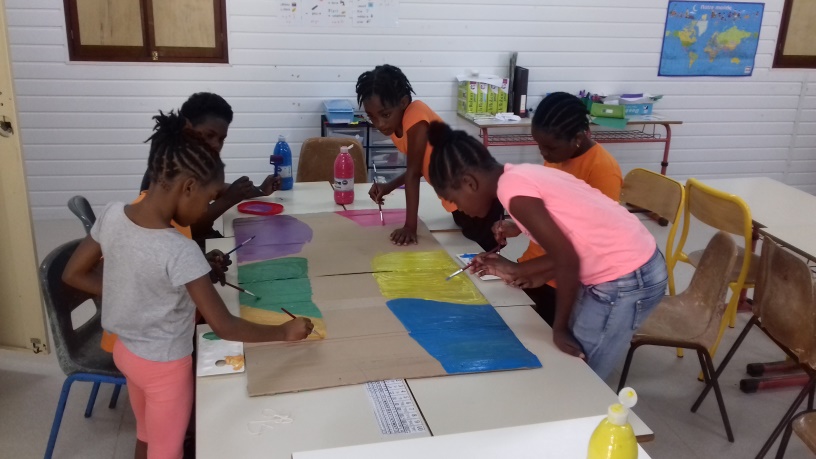 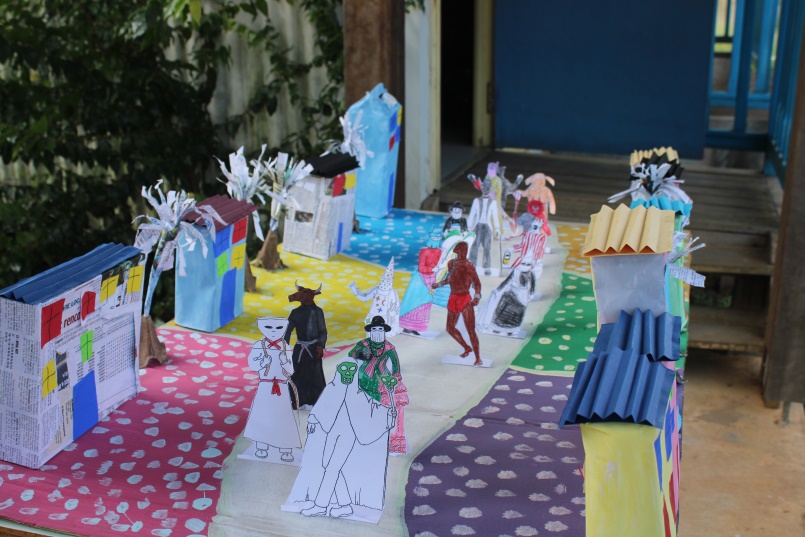 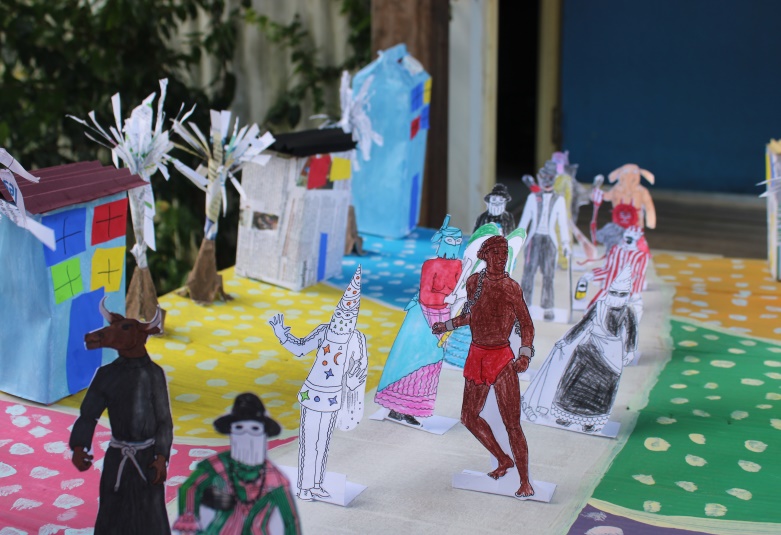 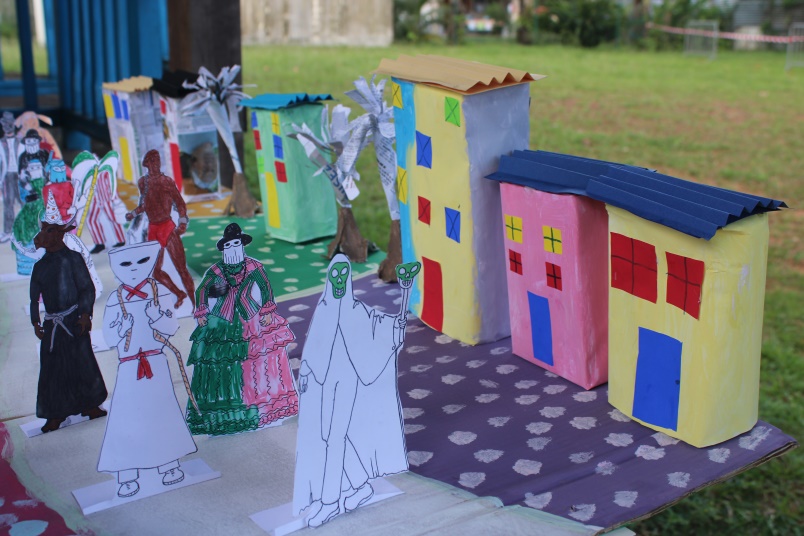 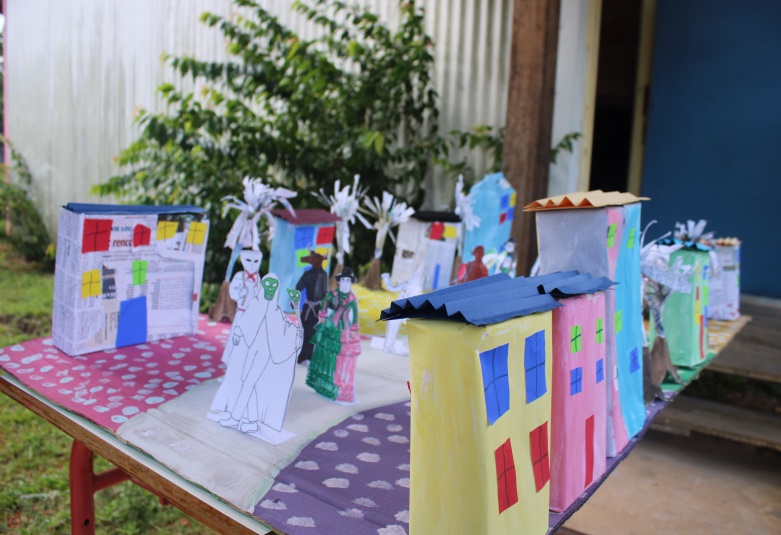 